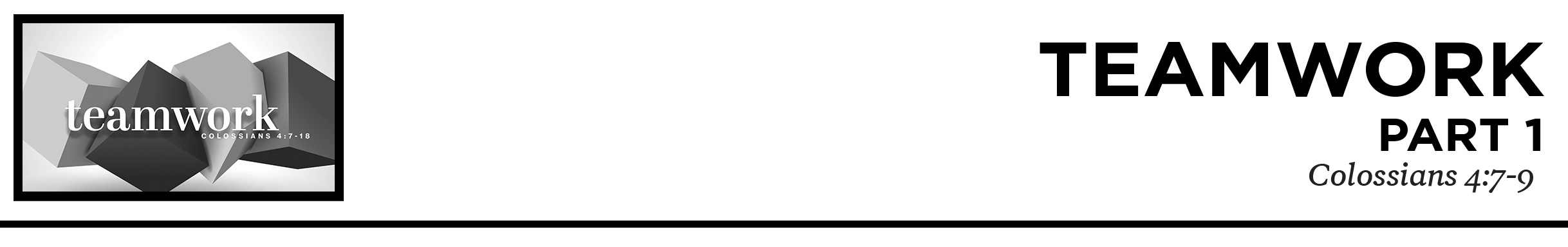 1.  Fully ______________________________(vv.7-9)2.  Look ______________________________  (v.8)3.  Start _____________________________  (vv.7,9)Application QuestionsThese questions are provided for your further study and application of today’s sermon. Thoughtfully writing out the answers to these questions will help to drive home the point of today’s study. It is also helpful when you are able to discuss your answers with others. For more information about LifeGroups at Compass Bible Church that utilize these questions as the basis for their weekly discussion, please visit compasshillcountry.org/lifegroups or email us at info@compasshillcountry.org. 1.	Write down an observation or application you took away from this week’s sermon.2.	Take some time to search the scriptures and write down two verses that talk about your need to be fully committed to God and his church. Is there anything holding you back from being “all in”?3.	Read 1 Thessalonians 5:11 and 2 Corinthians 1:3-4. What do these scriptures have to say about our job as Christian brothers and sisters? What are two things you can do this week to look out for others in your church family?4. 	Read Acts 20:24 and Isaiah 6:1-8. How do Paul’s and Isaiah’s selflessness and commitment to God’s greater plan allow them to be most useful to God? How does focusing on your own selfish desires hinder God’s desire for you to be a part of his team called the church?5. 	From point 3, why is starting with yourself pivotal to finding the kind of community you want in God’s church?